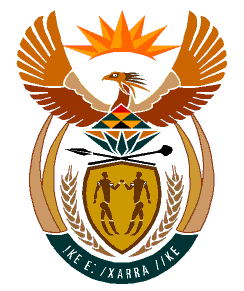 MINISTRYHUMAN SETTLEMENTS	REPUBLIC OF SOUTH AFRICA 	Private Bag X645, Pretoria, 0001. Tel: (012) 421 1309, Fax: (012) 341 8513  Private Bag X9029, Cape Town, 8000. Tel (021) 466 7603, Fax: (021) 466 3610 QUESTION FOR WITTEN REPLYQUESTION NUMBER: PQ 4402 [NW5530E]DATE OF PUBLICATION: 18 NOVEMBER 20224402.	Mr M S Mabika (DA) to ask the Minister of Human Settlements:1.	What is the total number of staff employed and/or provided as departmental support in (i) her and (ii) the Deputy Minister’s private offices and (b) (i) job title and (ii) annual remuneration package of each specified person?  NW5530E										REPLY:(a)	(i) 	15 Support Staff.		(ii) 	11 Support Staff.  	(b)	(i) 	Ministry’s Private Office		(ii)	Deputy Minister’s Private Office:DesignationSalary Notch per AnnumQualificationsChief of StaffR 1 430 298.00Grade 12Bachelor of Administration Honours in Public AdministrationAppointments & Administrative SecretaryR 1 302 102.00Grade 12Advanced Diploma: Public AdministrationStakeholder Coordination and ManagementR 1302 102.00Grade 12Honours degree in Public ManagementParliamentary OfficerR 1 173 231.00Grade 12LLB (Honours) degreeMedia Liaison OfficerR 1 155 891.00Grade 12National Diploma in JournalismAssistant Appointments. & Administrative Secretary R 903 006.00Grade 12Diploma in JournalismAdministrative Support and Co-ordinationR 578 841.00Grade 12Advanced Diploma in Public ManagementParliamentary and Cabinet SupportR 390 129.00Grade 12BA Honours in Public Management and GovernanceCommunity Outreach OfficerR 766 584.00Grade 12Receptionist (PTA)R 319 127.00Grade 12National Diploma in AuditingReceptionist (CT)R 181 599.00Grade 12Bachelor of Administration in Public Sector Management and AdministrationMultimedia OfficerR 269 214.00Grade 12Bachelor of Arts in Communication ScienceMessenger DriverR 213 912.00Advanced Diploma in Small Business ManagementHousehold Aide (PTA)R 150 975.00Grade 10 ReportHousehold Aide (CT)R 150 975.00No informationDesignationSalary Notch per AnnumQualificationsHead of OfficeR 1 105 383.00Grade 12National Diploma: Cost & Management AccountingAdvanced Diploma: Purchasing, Supply & LogisticsTechnical SpecialistR 1 105 383.00Grade 12Bachelor of CommercePrivate and Appointment SecretaryR 935 961.00Parliamentary and Cabinet SupportR 813 627.00Grade 12National Diploma: Information and Technology ManagementB Tech: Information and Technology ManagementCommunity Outreach OfficerR 766 584.00Grade 12Advance Diploma: Public AdministrationReceptionist (CT)R 351 525.00Grade 12National Diploma: Public ManagementB-Tech: Public ManagementRegistryR 273 252.00Grade 12Messenger DriverR 189 897.00Grade 12Household Aide (PTA)R 128 166.00Grade 12Household Aide (CT)R 128 166.00Grade 11Food Service AideR 107 196.00Grade 12